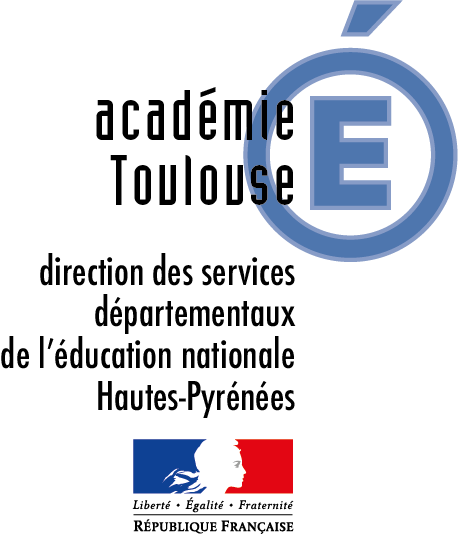 
CHARTE D’UTILISATION DE MON ESPACE NUMÉRIQUE DE TRAVAIL ELEVE – CYCLE 2Ecole : ………………….…………….  Commune : ……………………………..Surtout, je dois respecter les autres personnes qui utilisent l’ENT !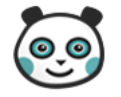 Qu’est-ce que je peux faire 
sur l’ENT ?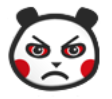 Qu’est-ce que je ne peux pas faire sur l’ENT   ?Je peux changer ma photo, mon humeur et ma devise.Je peux envoyer des messages, en faisant attention à ce que j'écris.Je peux consulter les applications (blogs, cahiers multimédias, frises…).
Je ne dois pas donner mon mot de passe à quelqu'un d’autre.Je ne dois pas me connecter avec le compte d’un autre élève.Je ne dois pas écrire de bêtises ni de gros mots.Responsable 1Responsable 2ElèveNom :Prénom :
Date : Signature (précédée de la mention « Lu et approuvé ») :Nom :Prénom :
Date : Signature (précédée de la mention « Lu et approuvé ») :Nom :Prénom :
Date : Signature (précédée de la mention « Lu et approuvé ») :